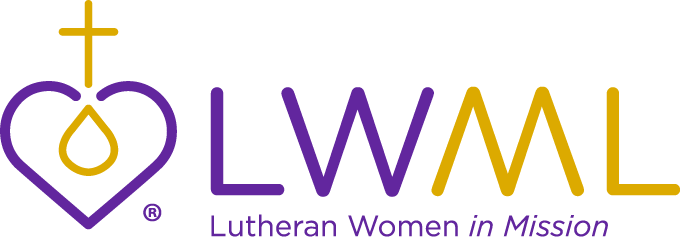 This is a sample letter the district president may use as a template. The adapted letter should be included in the packet of information personally given to each new church worker. Please delete this paragraph and personalize all items in red ink before finalizing and printing this letter.DateName of new church workerAddressDear (insert name),It is with great joy that the women of the Lutheran Women’s Missionary League (LWML) welcome you to our district! We look forward to getting to know you and working with you.The LWML is one of the official auxiliaries of The Lutheran Church—Missouri Synod. As an organization, our focus is to be a place where each woman is welcomed and encouraged to use her God-given gifts as she supports global missions and serves the Lord with gladness. We endeavor to be an organization that is inclusive, relevant, and appealing to all women. The heart of our organization draws us closer to God through His Word, reaches out to others through service and fellowship, and furthers the spread of the Gospel by our financial support of missions and ministries through Mite Box offerings. We are pleased to provide this packet of basic information for you. We also encourage you to explore the LWML website, www.lwml.org, for more details. The website includes a special page just for church workers. The Church Workers in Mission page can be found under the “Service” tab on the home page. Clickable links to resources are posted there. Many other downloadable devotions and Bible studies can be found under “The Word” tab, too. LWML strives to develop a greater mission consciousness in the church and community through prayer, service, fellowship, and Bible study. We hope you find this packet and the website useful to you in your ministry. Please contact me or another LWML district, zone, or local group leader with any questions you may have. TO GOD BE ALL GLORY AND PRAISE!Serving the Lord with gladness,District President NameAddressPhoneEmail 